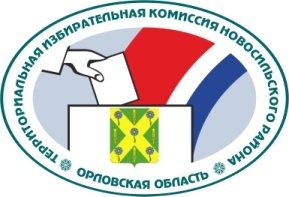 ОРЛОВСКАЯ ОБЛАСТЬТЕРРИТОРИАЛЬНАЯ ИЗБИРАТЕЛЬНАЯ КОМИССИЯНОВОСИЛЬСКОГО РАЙОНАРЕШЕНИЕ           10 июля 2022 г.                                                                       № 10/51г. НовосильВ соответствии с подпунктом «ж» пункта 9 статьи 30 Федерального закона от 12 июня 2002 года № 67-ФЗ «Об основных гарантиях избирательных прав и права на участие в референдуме граждан Российской Федерации», частью 16 статьи 21.2 Закона Орловской области от 30 июня 2010 года № 1087-ОЗ «О регулировании отдельных правоотношений, связанных с выборами в органы местного самоуправления муниципальных образований на территории Орловской области», постановлением Избирательной комиссии Орловской области от 24 мая 2022 года № 8/56-7 «О возложении исполнения полномочий по подготовке и проведению выборов в органы местного самоуправления, местного референдума на территории Орловской области» территориальная избирательная комиссия Новосильского района  РЕШИЛА:1.  Утвердить форму нагрудного знака наблюдателя при проведении дополнительных выборов в органы местного самоуправления муниципальных образований на территории Новосильского района (прилагается).2.  Контроль за исполнением настоящего решения возложить на секретаря территориальной избирательной комиссии Новосильского района.3.  Разместить настоящее решение на сайте территориальной избирательной комиссии Новосильского района в информационно-телекоммуникационной сети «Интернет».Председатель территориальнойизбирательной комиссии 					         Е.А. ХолодоваСекретарь территориальнойизбирательной комиссии      					         Н.В. АбрамкинаФорма нагрудного знака наблюдателя  при проведении дополнительных выборов в органы местного самоуправления муниципальных образований на территории Новосильского районаПримечание. Нагрудный знак наблюдателя представляет собой прямоугольную карточку размером не более 100 x 65 мм, изготовленную из плотной бумаги белого цвета. Текст на карточку может наноситься машинописным, рукописным либо комбинированным способом. При использовании машинописного способа слово «Наблюдатель», его фамилия, имя, отчество, а также  фамилия, имя, отчество зарегистрированного кандидата или наименование избирательного объединения, субъекта общественного контроля, назначивших наблюдателя, набираются жирным шрифтом черного цвета размером не более 18 пунктов, остальной текст – шрифтом черного цвета размером не более 14 пунктов. Не допускается выделение текста иным цветом, размещение эмблем политических партий. При исполнении рукописным способом рекомендуется писать текст разборчиво с использованием синих или черных чернил.Нагрудный знак изготавливается и выдается зарегистрированным кандидатом, избирательным объединением, направившими наблюдателя. Нагрудный знак рекомендуется прикреплять к одежде.О форме нагрудного знака  наблюдателя при проведении дополнительных выборов в органы местного самоуправления муниципальных образований на территории Новосильского районаПриложение № 1к решению территориальной избирательной комиссии Новосильского районаот 10 июля 2022 г. № 10/51(наименование выборов)«___» ____________ года_____________________________________________________(фамилия)_____________________________________________________(имя, отчество)НАБЛЮДАТЕЛЬнаправлен ______________________________________________________________ (фамилия, имя и отчество зарегистрированного кандидата или наименование ______________________________________________________________избирательного объединения, субъекта общественного контроля)